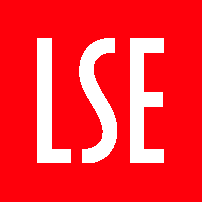 LONDON SCHOOL OF ECONOMICS AND POLITICAL SCIENCE ACADEMIC DEPARTMENT: ……………….………………………………………………………………………………………….PhD Funding Nomination Form(includes LSE PhD Studentships, Named Scholarships and ESRC)deadline for nominations is 4pm on Monday 20th May 2019Open Competition This category is for you to nominate candidates for consideration by the Postgraduate Research Panel for an LSE PhD Studentship/ ESRC DTP Studentship. The number of nominations for your department can be found in the guidelines for nomination.  Nominations for the Open competition must be received in the Financial Support Office by Monday 20th May 2019.  The Panel will consider applicants for open competition awards on the basis of their application to the School in conjunction with this form.For the open competition the student’s application to the School with all references and other accompanying documentation will be looked at alongside this completed nomination form.Guaranteed Award – Nominations can be made at any time, do not wait for the deadlineThis form can also be used to advise the Financial Support Office of the applicants you wish to offer your guaranteed award(s) to. For Guaranteed awards the student’s application to the School with all references and other accompanying documentation will be looked at alongside this completed nomination form. Please delete as appropriate in the table above to indicate with category applies to this applicant.  (For Overseas applicants only)If applicable, for an applicant who has graduated or is about to graduate from an overseas university or college, please give your opinion as to how the standard and content of the degree course compares with that in the UK and how the applicant’s performance ranks in comparison with a UK degree award:…………………………………………………………………………………………………………………………………………………………………………………………………………………………………………………………………………………………………………………………………………………………………………………………………………………………………………………………………………………………………………………………………………………………………………………………………………………………………………………………………………………………………………………………………………………………………………………………………………………………………………………………………………………………………………………………………………………………………………………………………………………………………………………………………………………………………………………………Is the applicant likely to make original and significant contributions to his/her research field? 	very likely 		  likely		         possibly		     unlikelyPlease comment on the applicant in a statement not exceeding 500 words.  Your comments could include such points as the quality of work submitted by the applicant or that you may have read, the research potential of the applicant, and the quality of their proposal and why you support their application over others submitted to the school.  It is helpful to know the reason why you have ranked them higher or lower than others.Please indicate the ranking of this student within your Department’s nominations: ……………………Department: ................................................................................... Signature: .............................................................………………………..Name (in block capitals): ........................................………………………Date: ................................................................................................Please email nomination forms in pdf format  to the financial-support@lse.ac.uk  along with a list of your nominated students, as per the nomination template, by 4pm on Monday 20 May 2019.Open Competition Nomination / Guaranteed Award – 2019/20Open Competition Nomination / Guaranteed Award – 2019/20Open Competition Nomination / Guaranteed Award – 2019/20
Applicant’s nameStudent ID numberOffer made (name of degree programme and department)Would you like the student to be considered for ESRC Funding?YESNO